Организатор проектаАвтономная некоммерческая организация«Творческое объединение фотохудожников «Берега» (Россия)
Финансовая поддержка
Проект реализуется с использованием гранта, предоставленного Президентским фондом культурных инициатив.
Исполнители проектаМайоров Сергей – (г. Пенза), EFIAP/s,зам. директора  АНО Творческое объединения фотохудожников «Берега»,представитель «Международной федерации фотоискусства» (FIAP) в России,вице-президент Творческого союза «Фотоискусство» (Россия).Середа Николай – зам. руководителя проекта (г. Рязань), AFIAP,директор АНО Творческое объединения фотохудожников «Берега»,член Рязанской организации Союза фотохудожников России.Партнеры проектаСоюз Фотохудожников России (г. Москва),Творческий союз «Фотоискусство» (г. Москва), Ассоциация фотографов «Евразия» (г. Челябинск)Музейно-выставочный центр им. Е. Н. Каширина «Фотодом» (МБУК, г. Рязань), Тюменский дом фотографии (АНО, г. Тюмень),Рязанская областная библиотека им. Горького  (г. Рязань),Пензенская областная картинная галерея им. К.А. Савицкого (г. Пенза)КонтактыКонкурсная темаПоздравительная и новогодняя фотооткрытка PF-2023  (см. Приложение)Возрастные конкурсные категории– Фотографы старше 18 лет (на дату окончания приема работ)– Фотографы младше 18 лет (на дату окончания приема работ)Входная платаВходная плата отсутствуетКалендарь конкурсаПрием работ: до 03.01.2023Работа жюри: до 08.01.2023Публикация результатов: 10.01.2023Рассылка итоговой выставки по заявкам на экспозицию: после 10.01.2023Открытие итоговых выставок конкурса и награждение победителей:  январь-февраль 2023 г. Начало рассылки наград: после 01.03.2023ЖюриЖюри конкурса формируется на основе кандидатур, предложенных фотоклубным сообществом России.Условия участия В конкурсе принимают участие:– члены российских фотоклубов и других некоммерческих фотоколлективов (далее «клубов»), созданных по территориальному признаку,– авторы, выступающие в индивидуальном зачёте.Общероссийские и межрегиональные фотосообщества на конкурс не допускаются. Допустимо участие в конкурсе региональных подразделений общероссийских фотосообществ. Наличие юридической регистрации фотоколлектива не требуется. Количество членов клуба – не менее 3 чел.Работы на конкурс посылаются только в электронном виде, путем загрузки на интернет-сайт конкурса  http:// p.berega.online.Перед загрузкой работ автор в личном кабинете на сайте конкурса указывает наименование клуба, в составе которого он принимает участие в конкурсе, либо выбирает пункт «индивидуальный зачёт».Автор может прислать работы на конкурс только от одного клуба, должен являться членом этого клуба и должен проживать в регионе, где функционирует его клуб.От клуба на конкурсе должно принять участие не менее трех авторов.  Если от клуба выступило менее трех авторов, их результаты будут учтены только в индивидуальном зачёте.Правила судействаКаждому члену жюри предоставляются для оценки все фотографии, присланные на конкурс. При судействе фотографии сопровождаются только названием. Информация об авторе и клубе членам жюри не сообщается. Каждый член жюри по единой десятибалльной шкале проставляет оценки каждой конкурсной работе. Путем суммирования оценок в каждой возрастной категории определяется около 70-80 лучших работ для итоговой выставки конкурса. За каждую работу, прошедшую на итоговую выставку, клуб получает один балл.Баллы, полученные клубом на конкурсе «Берега PF-2023», будут добавлены к баллам, полученным клубом на конкурсах  «Берега-2023» или «Детские Берега-2023». Клубы-победители и клубы-лауреаты определяются по сумме баллов, полученных клубом. При равенстве баллов предпочтение отдается клубу с большим количеством авторов, имеющих работы прошедшие на выставку. В каждой возрастной категории авторы соревнуются как в клубном, так и индивидуальном зачете.В индивидуальном зачете лучшие работы определяются среди всех работ (клубных и индивидуальных), присланных на конкурс в заданной возрастной категории.Списки работ, прошедших на итоговую выставку конкурса, будут опубликованы на сайте http:// berega.online. По запросам на адрес руководителей клубов высылаются таблицы с оценками, полученными всеми работами клуба.НаградыНа конкурсе присуждаются клубные и индивидуальные награды. Все перечисленные ниже награды разыгрываются отдельно в каждой возрастной категории.Клубы, занявшие на конкурсе первое, второе и третье место объявляются победителями конкурса и награждаются золотой, серебряной и бронзовой клубной медалью; Клубы, занявшие на конкурсе места с четвертого по десятое, объявляются лауреатами конкурса. Вымпелами клуба-лауреата награждаются клубы, занявшие на конкурсе места с четвертого по десятое. В каждой возрастной категории разыгрывается следующие медали:– золотая, серебряная и бронзовая медаль в номинации «Лучшая новогодняя пф-ка»
(пф-ка с новогодними и зимними атрибутами, в том числе с символами нового года по китайскому календарю);
– золотая, серебряная и бронзовая медаль в номинации «Лучшая поздравительная пф-ка» 
(пф-ка без новогодних и зимних атрибутов);
– золотая, серебряная и бронзовая медаль от оргкомитета конкурса.Дипломами финалистов награждаются все авторы, чьи работы отобраны на итоговую выставку.Партнеры конкурса могут учреждать и присуждать дополнительные личные и клубные награды.Все конкурсные награды сопровождаются сертификатами, подтверждающими их получение.
 Каталог конкурса 
После публикации результатов конкурса издается электронный каталог, в который (в экранном разрешении) помещаются все работы, вошедшие в итоговую выставку конкурса с указанием полученных клубами и авторами наград.Каталог рассылается всем участникам конкурса и публикуется для свободного доступа на сайтах организаторов и партнеров проекта.Требования к конкурсным работамАвтор может прислать на конкурс не более 4 файлов фотоокрыток.Размер файла изображения – 1800 пикселей по длинной стороне и 1200 по короткой. Возможна как горизонтальная, так и вертикальная ориентация открытки.Допустимо как монохромное, так и цветное исполнение фотооткрытки.На поле изображения должны присутствовать следующие обязательные атрибуты: 
– символы «PF», – цифры наступающего нового года– имя автора (и/или его логотип, монограмма). 
(Например, «PF-2023 Максим Аронов», «PF-23 М. Аронов», «PF23 МакАр» и т.п.)Допустимо размещение на открытке новогоднего поздравления, а так же любого другого пожелания или текста.Не ставится требование обязательного присутствия на открытке новогодних атрибутов (снег, елка, часы, животное-символ из китайского календаря и т.п.).Жюри оценивает фотооткрытки по следующим критериям:– соответствие праздничному позитивному настроению;– оригинальность и остроумность идеи;– художественный уровень фотографической основы открытки;– уровень дизайнерского мастерства;– изящество и изобретательность, с которым обязательные атрибуты и текст вписаны в поле изображения.Следует иметь в виду, что традиционный размер фотооткрытки  – 10х15 см. Мелкие детали изображения при таком размере отпечатка становятся плохо различимыми. При судействе жюри будет оценивать открытки и по этому критерию.Правила отправки работ на конкурсРуководитель клуба, принимающего участие в конкурсе, должен выслать на адрес организаторов конкурса beregapf@gmail.com письмо-заявку с указанием названия клуба, почтового адреса клуба, контактного телефона и территориального субъекта, где действует клуб. (Руководителям клубов, участвовавших в предыдущих сезонах конкурса, достаточно прислать письмо с подтверждением участия в «Берегах-PF23»).Авторам, участвующим в конкурсе в индивидуальном зачёте, заявку присылать не требуется.От одного автора не более 4 работ. Не принимаются открытки, сделанные на основе фотографий, участвовавшие в итоговых выставках предыдущих сезонов конкурса «Берега».Автор может прислать на конкурс серию из двух, трех или четырех работ. Серия не считается одной работой. Все работы, входящие в серию, должны иметь одинаковое наименование и содержать порядковый номер в серии. (Например, "Ёлка 1", "Ёлка 2".) При судействе работы серии могут оцениваться по отдельности. На итоговую выставку может быть отобрана только часть серии.Названия открыток членам жюри не сообщаются и на выставке не приводятся. Однако при загрузке работ названия нужно указывать обязательно, и они не должны быть одинаковыми. Это необходимо для того, чтобы организаторы конкурса могли сообщить автору, какая именно его работа прошла на итоговую выставку конкурса или получила награду.Для загрузки своих работ каждый автор должен зарегистрироваться на сайте конкурса «Берега-PF»  в разделе «Регистрация». (Регистрация прошлых лет не сохраняется, поэтому все авторы должны регистрироваться заново.)При регистрации автор обязательно указывает свой клуб, выбирая его из предлагаемого списка. Название клуба появится в этом списке только после того, как организаторы конкурса получат от клуба письмо-заявку на участие в конкурсе. (Клубы, участвовавшие в конкурсах «Берега» ранее, заявку могут не присылать). Авторы, участвующие в индивидуальном зачёте, выбирают пункт «Индивидуальный зачёт». Экспозиция итоговой выставки конкурсаПервый показ итоговой выставки конкурса производится в выставочных залах организаторов и партнеров конкурса.Клубам, решившим показать выставку «Берега-PF23» в своем городе, она высылается бесплатно в электронном виде в формате 10х15 см.  Клубы, проводящие экспозицию итоговой выставки конкурса, вправе:
– уменьшать количество выставляемых работ в соответствии с возможностями выставочного зала;
– дополнять экспозицию фотооткрытками своих авторов.
Авторское правоУчастник должен иметь авторские права на представленные на конкурс работы. Организаторы выставки не несут ответственности за нарушение участниками конкурса закона РФ "Об авторском праве и смежных правах".Организаторы конкурса имеют право:– Воспроизводить работы на веб-сайтах http:// berega.online, fiap.ru;– Воспроизводить отобранные работы в любых печатных или электронных СМИ для того, чтобы информировать общественность о конкурсе и его результатах;– Воспроизводить отобранные работы в публикациях, связанных с конкурсом и выставками по этому конкурсу;– Использовать отобранные работы для дальнейших специализированных мероприятий, направленных на популяризацию конкурса.
Копии работ, которые будут напечатаны за счет организаторов конкурса, остаются у них и могут быть использованы в рамках выставочной деятельности, связанной с деятельностью фотоконкурса.Организаторы конкурса обязаны:– Указывать имя автора при воспроизведении его работ в любой форме, а также соблюдать иные положения закона РФ "Об авторском праве и смежных правах".– Передавать авторам поступающие предложения коммерческого использования принадлежащих им работ.Представляя работы на конкурс, автор тем самым подтверждает, что согласен с политикой и правилами конкурса, излолженными выше.__________________________________________________________________ПРИЛОЖЕНИЕОписание жанра «Фотооткрытка PF»Более века в международном сообществе фотографов существует традиция изготавливать к Новому году поздравительные фотооткрытки. У этого фотографического жанра, возникшего еще в позапрошлом веке, есть свое название – «PF», полученное от первых букв итальянского «Po Felicita» («На счастье») или французского «Pour Feliciter» («Чтобы поздравить»). В России новогодние фотооткрытки называются «пээфками». ПФ-ка – это поле для абсолютно свободного самовыражения автора. В ПФ-ке нет никаких ограничений, кроме того, что она должна быть «подарочной». Обязательными атрибутами этого жанра являются лишь символы PF (с указанием наступающего года) и имя автора (или его логотип, монограмма), расположенные на поле изображения.  Кроме того, автор может разместить на открытке новогоднее поздравление, а так же любое другое пожелание или текст.Сначала на «Берегах» эта тема называлась «Новогодняя фотооткрытка PF». Однако на следующих сезонах конкурса мы решили убрать из названия темы слово «Новогодняя», чтобы не направлять авторов, мало знакомых с этим жанром, на путь создания стандартных новогодних открыток. На самом деле жанр ПФ-ки значительно шире типовой новогодней открытки, хотя допускает, разумеется, и новогоднюю тематику. 
      Многие российские фотографы и коллекционеры расшифровывают русскую аббревиатуру «ПФ» как «Поздравительная Фотооткрытка». В далекие доцифровые времена, когда ПФ-ки печатались на фотобумаге мокрым способом («Проявитель / Фиксаж»), они изготавливались в первую очередь для новогоднего подарка друзьям и коллегам («Подарочная Фотоминиатюра»). Поэтому традиционная ПФ-ка – это своего рода «Послание Фотографа/Фотографам», в котором автор подводит итоги уходящего года («ПостФактум») и демонстрирует свои самые удачные находки и пойманные моменты («Подарок Фортуны»). Создавая фотооткрытку нужно также иметь в виду, что хорошая ПФ-ка – это «Полет Фантазии» и «Позитивная Философия», выраженные автором в лаконичной «Плакатной Форме». Кроме того, по удивительному совпадению конкурс российской ПФ-ки уже второй год проводится при поддержке ПФКИ – Президентского фонда культурных инициатив.
       В условиях советской культурной изоляции в СССР сформировался свой особый стиль пф-ки, который можно описать словами "Чем оригинальней и веселей, тем лучше". На молодежном слэнге "ПФ" можно расшифровать как «Прикольная фотография», что очень точно передает суть российского стиля новогодней фотооткрытки.
           Каждый Новый год во всем мире фотографы дарят на счастье друзьям и близким свои открытки-фотоминиатюры. Организаторы конкурса «Берега-PF» предлагают всем российским фотоклубам принять участие в очередном конкурсе ПФ-ок, поздравить коллег и сограждан с наступающим Новым годом, и пожелать им счастья.Российский клубный фотоконкурс«БЕРЕГА-PF23»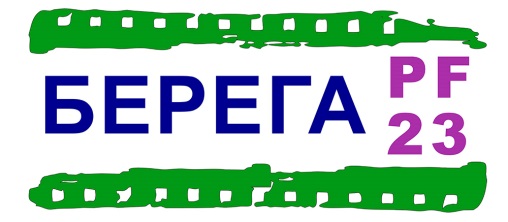 Веб-сайт:http:// berega.onlineE-mail:beregapf@gmail.comТелефоны:+7 903 324-44-21 (Сергей Майоров), +7 910 642-58-92 (Николай Середа)